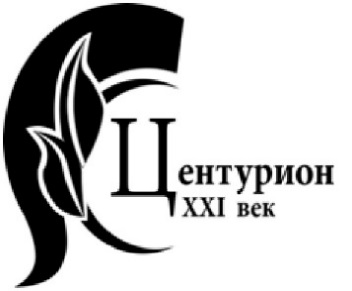 ДОРОЖНЫЙ БЛОКИРАТОР «ПЕРЕКАТ»ПАСПОРТ дорожный блокиратор «ПЕРЕКАТ»Основные сведения об изделииИзделие «Дорожный блокиратор ПЕРЕКАТ» предназначено для предотвращения несанкционированного доступа на закрытую территорию.Дорожное препятствие представляет собой цельно металлическую конструкцию. Особенности перевозимого дорожного блокиратора -быстрота развертывания, отсутствие электро питания, установка одним человеком. Для установки НЕ ТРЕБУЕТСЯ; фундамент, бетонирование, дополнительные крепежи к дорожному полотну. Дорожный блокиратор расчитан на работу в двух направлениях ВЪЕЗД и ВЫЕЗД. По своим функциональным характеристикам дорожный блокиратор ПЕРЕКАТ сопоставим со стационарными дорожными блокираторами. Дорожный блокиратор ПЕРЕКАТ может выступать как самостоятельное средство удержания автомобиля, так и дополнять существующие стационарные против таранные системы. В местах, где невозможно установить стационарные дорожные блокираторы (например отсутствует электричество) устанавливаются перевозимые мобильный блокираторы. ПЕРЕКАТЫ устанавливаются на всю ширину дороги на расстоянии от 0,5 метра до 1 метра относительно друг друга. Антитеррористическое заграждение ПЕРЕКАТ своим зубчатым основанием располагается по направлению возможного "прорыва" препятствия, автомобиль, наезжая на препятствие, поднимает основание дорожного блокиратора и оно упирается в мост или в дно автомобиля, блокируя его дальнейший проезд. Дополнительно между собой заграждения можно соединить цепью. Все блокираторы ПЕРЕКАТ имеют колесика для перевозки и съемную ручку для перевозки, что позволяет проводить установку дорожных блокираторов одним человеком. При установке на предполагаемое место, колесики отстегиваются, ручка снимается и дорожный блокиратор переходит в рабочее состояние. С рабочей стороны дорожного блокиратора нанесены светоотражающие полоскиТехнические характеристикиВысота не менее ---------------   650 ммДлинна основания    ----------   1200 ммТолщина листа от -------------   не мене 6 ммВес                       ---------------   107 кг Сведения об изготовителеИзготовитель – ООО НПК «Центурион XXI век».Адрес: Россия, 196105, г. Санкт-Петербург, ул. Благодатная, дом 2 литер А. E-mail: info@centurion21.ru. Web: www.centurion21.ru.На предприятии Изготовителя внедрена и действует система менеджмента качества продукции, соответствующая ГОСТ Р ИСО 9001-2001 (Сертификат соответствия № ST.RU.0001.M0004230).КомплектностьКомплектность изделия – в соответствии со спецификацией (СП) из комплекта КД.Дорожное заграждение ПЕРЕКАТ – 1 шт.Ручка для перевозки  – 1 шт.Колесики для перевозки – 2 шт.Светоотражающая наклейка 1 шт (опция)Паспорт – 1 шт.Знак «проезд запрещен»  – 1 шт на 3 изделия (опция)Изготовитель сохраняет за собой исключительное право внесения изменений в комплектность и дизайн без ухудшения ТТХ.Свидетельство о приёмкеИзделие «Дорожное препятствие ПЕРЕКАТ»  признано годным к эксплуатации.Гарантии изготовителя6.1	Изготовитель гарантирует соответствие дорожного заграждения требованиям КД и ТУ при соблюдении Потребителем условий эксплуатации, транспортирования, хранения, установки и монтажа.6.2	Продукция, вышедшая из строя по вине Изготовителя в течение гарантийного срока эксплуатации, будет отремонтирована бесплатно. В иных случаях Потребителю будет выставлен счёт из расчёта текущих ставок оплаты труда и стоимости расходных материалов.6.3	Срок эксплуатации изделия НЕ ОГРАНИЧЕН со дня продажи.6.4	Ограничение гарантийных обязательств на изделия, вышедшие из строя из-за неправильной эксплуатации, транспортирования, хранения, установки, монтажа или несчастного случая.7              Порядок установки.Все блокираторы ПЕРЕКАТ имеют колесика для перевозки и съемную ручку, что позволяет проводить установку дорожных блокираторов одним человеком. При установке на предполагаемое место, колесики отстегиваются, ручка снимается и дорожный блокиратор переходит в рабочее состояние. С рабочей стороны дорожного блокиратора нанесены светоотражающие полоскиДанное изделие разработано и произведено в полном соответствии с действующими нормами безопасности. Срок эксплуатации  не ограничен.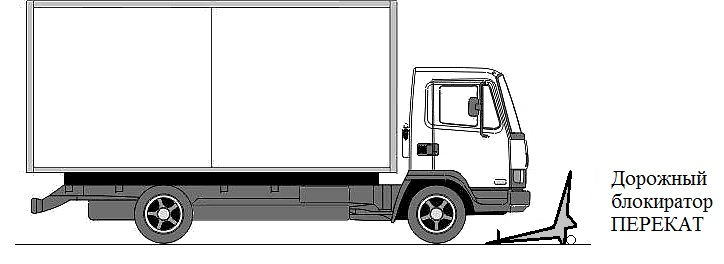 Рекомендованные варианты установки и расстояния между изделиями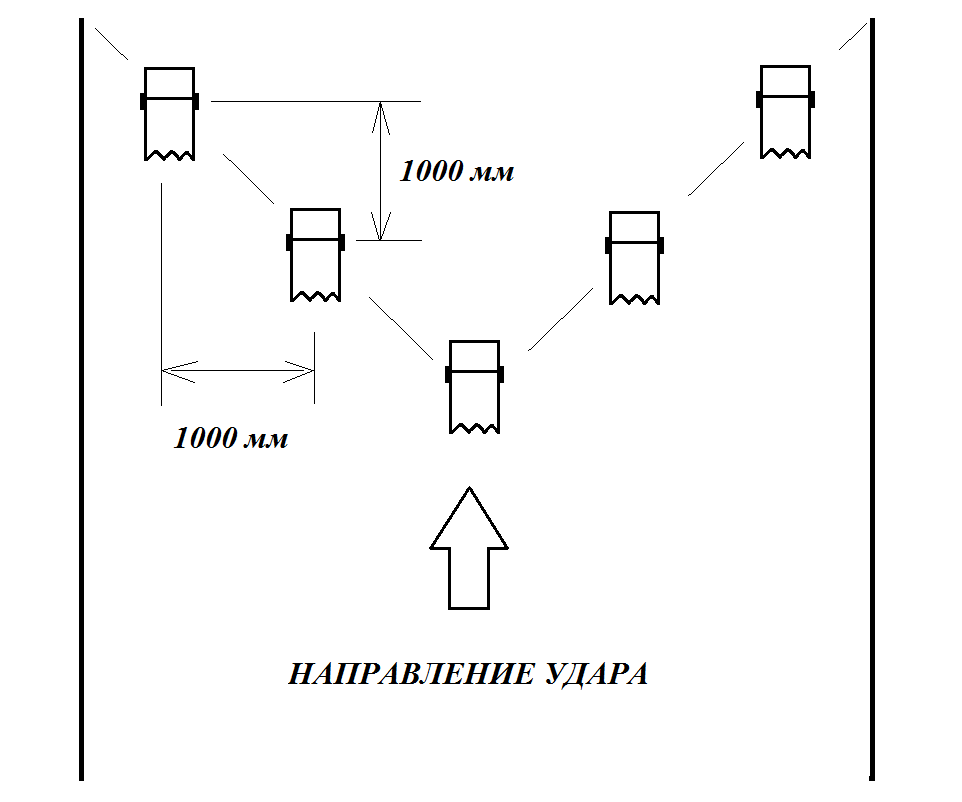 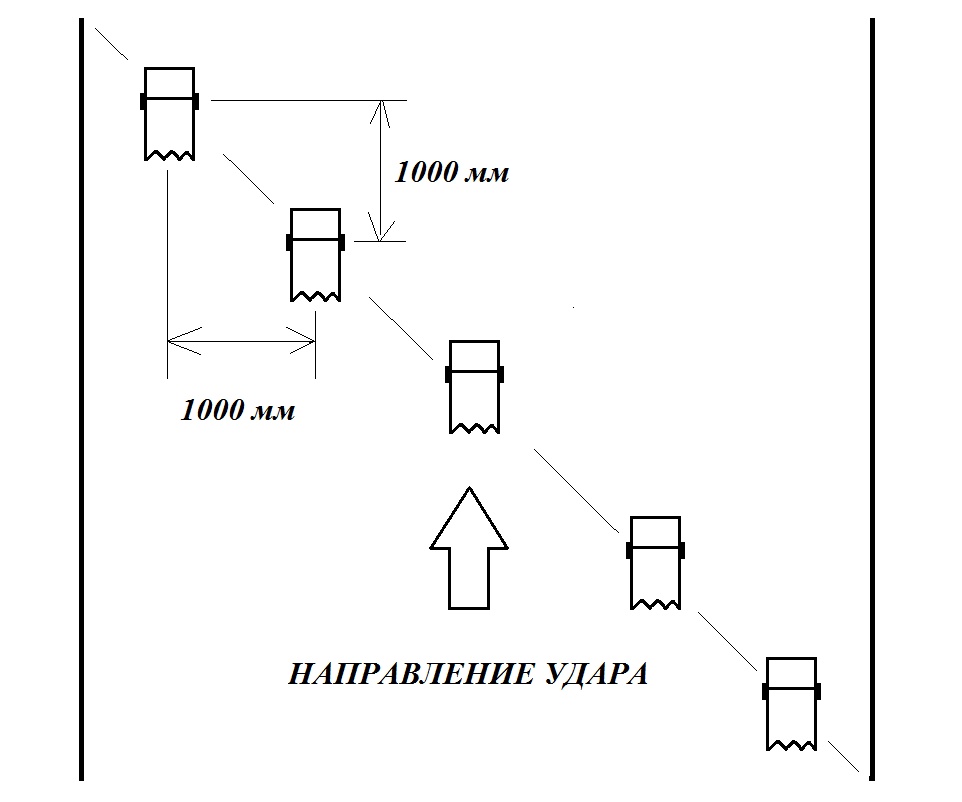 Модификация изделия:ПЕРЕКАТ Заводской номер:Дата выпуска:Начальник ОТК:Начальник ОТК:__________________________Личная подписьМ.П.__________________________Расшифровка подписиМ.П.__________________________Число, месяц, годМ.П.